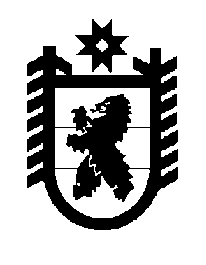 Российская Федерация Республика Карелия    ПРАВИТЕЛЬСТВО РЕСПУБЛИКИ КАРЕЛИЯПОСТАНОВЛЕНИЕот  5 мая 2017 года № 144-Пг. Петрозаводск Об утверждении Порядка размещения информации о среднемесячной заработной плате руководителей, их заместителей 
и главных бухгалтеров Территориального фонда обязательного медицинского страхования Республики Карелия, государственных учреждений Республики Карелия  и  государственных унитарных предприятий Республики КарелияВ соответствии со статьей 3495  Трудового кодекса Российской Федерации Правительство Республики Карелия п о с т а н о в л я е т:Утвердить прилагаемый Порядок размещения информации о среднемесячной заработной плате руководителей, их заместителей и главных бухгалтеров Территориального фонда обязательного медицинского страхования Республики Карелия, государственных учреждений Республики Карелия и государственных унитарных предприятий Республики Карелия.Временно исполняющий обязанности
Главы Республики Карелия                                                    А.О. ПарфенчиковУтвержденпостановлением ПравительстваРеспублики Карелия от 5 мая 2017 года № 144-ППорядок размещения информации о среднемесячной заработной плате руководителей, их заместителей и главных бухгалтеров  Территориального фонда обязательного медицинского страхования Республики Карелия, государственных учреждений Республики Карелия и государственных унитарных предприятий Республики КарелияНастоящий Порядок устанавливает правила размещения информации о рассчитываемой за календарный год среднемесячной заработной плате руководителей, их заместителей и главных бухгалтеров  Территориального фонда обязательного медицинского страхования Республики Карелия, государственных учреждений Республики Карелия и государственных унитарных предприятий Республики Карелия 
(далее соответственно – фонд, учреждения, предприятия) и представления указанными лицами данной информации в соответствии с Трудовым кодексом Российской Федерации.Информация, указанная в пункте 1 настоящего Порядка, размещается в информационно-телекоммуникационной сети «Интернет» (далее – сеть Интернет):руководителем, его заместителями и главным бухгалтером фонда – на официальном сайте фонда;руководителями, их заместителями, главными бухгалтерами учреждений – на официальных сайтах органов исполнительной власти Республики Карелия, осуществляющих функции и полномочия учредителя в отношении указанных учреждений (далее – учредитель);руководителями, их заместителями, главными бухгалтерами предприятий – на официальных сайтах органов исполнительной власти Республики Карелия, в ведении которых находятся указанные предприятия (далее – органы власти).По решению учредителя (органа власти) информация, указанная в пункте 1 настоящего Порядка, может размещаться на официальных сайтах учреждения (предприятия). 3.  Информация, указанная в пункте 1 настоящего Порядка, представляется руководителями, их заместителями и главными бухгалтерами учреждений (предприятий) для размещения в сети Интернет на официальном сайте учредителя (органа власти) в соответствии  с   нормативными   актами учредителя (органа власти). 24. Информация, указанная в пункте 1 настоящего Порядка, размещается в сети Интернет не позднее 15 мая года, следующего за отчетным.5. В составе информации, подлежащей размещению в сети Интернет, указывается полное наименование фонда, учреждения (предприятия), занимаемая должность, а также фамилия, имя и отчество лица, в отношении которого размещается информация.6. В составе информации, предусмотренной пунктом 1 настоящего Порядка, запрещается указывать данные, позволяющие определить место жительства, почтовый адрес, номер телефона и иные индивидуальные средства коммуникации лиц, в отношении которых размещается данная информация, а также сведения, отнесенные к государственной тайне или сведениям конфиденциального характера. 